Рекомендуемые задания для воспитанников подготовительной к школе группы20 апреля 2020 годаТема недели "Человек и природа: животные, насекомые, птицы"ОО "П". Познавательное развитие.Создать условия для познавательного развития детей.Тема «День Земли».- Много праздников в месяце апреле. Кто помнит названия тех, которые уже прошли? (День смеха, День космонавтики, Пасха). А какой ещё праздник будет в апреле?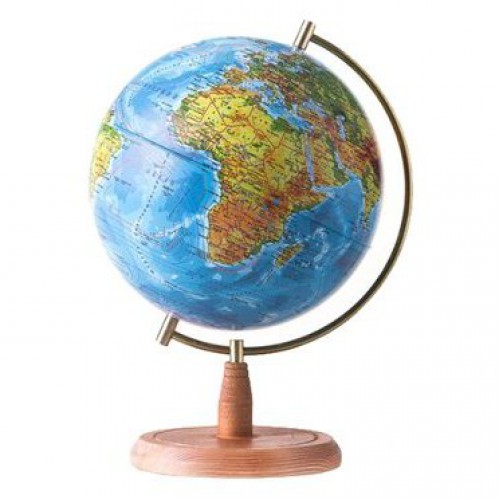 - 22 апреля отмечают праздник «День Земли». Стихотворение.Ты, Человек, любя природу,Хоть иногда ее жалей;В увеселительных походахНе растопчи ее полей.Не жги ее напропалуюИ не растаптывай до дна,И помни истину простую -Нас много, а она одна.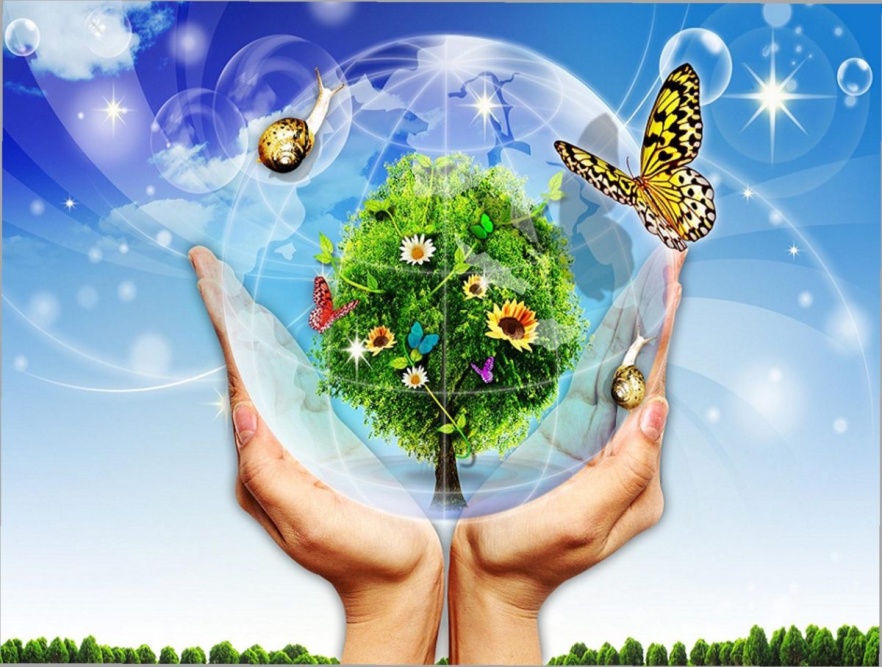 - 22 апреля - Международный день Земли - праздник чистой Воды, Земли и Воздуха. День напоминания о страшных экологических катастрофах, день когда каждый человек может задуматься над тем, что он может сделать в решении экологических проблем, поборов равнодушие в себе.- Кто знает, какие экологические проблемы существуют? (Вырубка лесов,  загрязнение воды, воздуха, почвы).- Именно в «День Земли» принято всеми силами бороться с подобными проблемами.- Россия - страна не только лесов, полей и рек, одновременно Россия богата разнообразными энергоресурсами и обладает технологиями высокого уровня для их обработки. Поэтому важно продолжать развиваться, но и не оставлять без внимания нашу природу. Ведь человек, являясь её частью, несёт за неё ответственность.- Мы сказали, что нужно беречь Землю. Что такое Земля, какая она? Может сведения интересные знаете?- Земля, планета, на которой мы живем; третья от Солнца и пятая из крупнейших планет в Солнечной системе.  Земля представляет собой сферу (шар). Она вращается. Большую часть Земли занимает вода.Экологическая игра  «Воздух, земля, вода»Цель: Закреплять знания детей об объектах природы. Развивать слуховое внимание, мышление, сообразительность.Дидактический материал: Мяч.Методика проведения:Бросить ребенку и называть объект природы, например, «сорока». Ребенок должен ответить «воздух» и бросить мяч обратно. На слово «дельфин» ребенок отвечает «вода», на слово «волк» - «земля» и т.д.ОО "ХЭ". Рисование.Тема «Природа и мы».У каждого человека есть любимое  место, в природе, куда он любит  часто приходить. Как велика  моя страна! Как широки её просторы! Озёра, реки и поля, Леса, и степь, и горы! Раскинулась страна моя От севера до юга! Когда в одном краю весна, В другом и снег, и вьюга. И поезд по стране моей С границы до границы Не меньше, чем за десять дней, И то едва домчится.  -В нашей стране много лесов, рек, морей, есть горы. Она богатая, но чтобы это богатство приумножалось, сохранялось, нужно, конечно  же, нашу природу беречь». Физкультминутку. На поляне дуб зелёный Потянулся к небу кроной. (потягивания – руки вверх) Он на ветках среди леса Щедро жёлуди развесил. (потягивания – руки в стороны) А внизу грибы растут,Их так много нынче тут! Не ленись и не стесняйся, За грибами наклоняйся! (наклоны вперёд) Вот лягушка поскакала Здесь воды ей, видно мало, И квакушка бодро скачет Прямо к пруду, не иначе. (прыжки на месте) Ну а мы пройдём немного, Поднимаем выше ногу! (ходьба на месте) Походили, порезвились И на травку опустились! Подумайте над сюжетом рисунка. Как  будут располагаться  деревья. Их может быть несколько, а может быть целая тайга.Напоминаем детям, где находятся дальний план и ближний. Образец: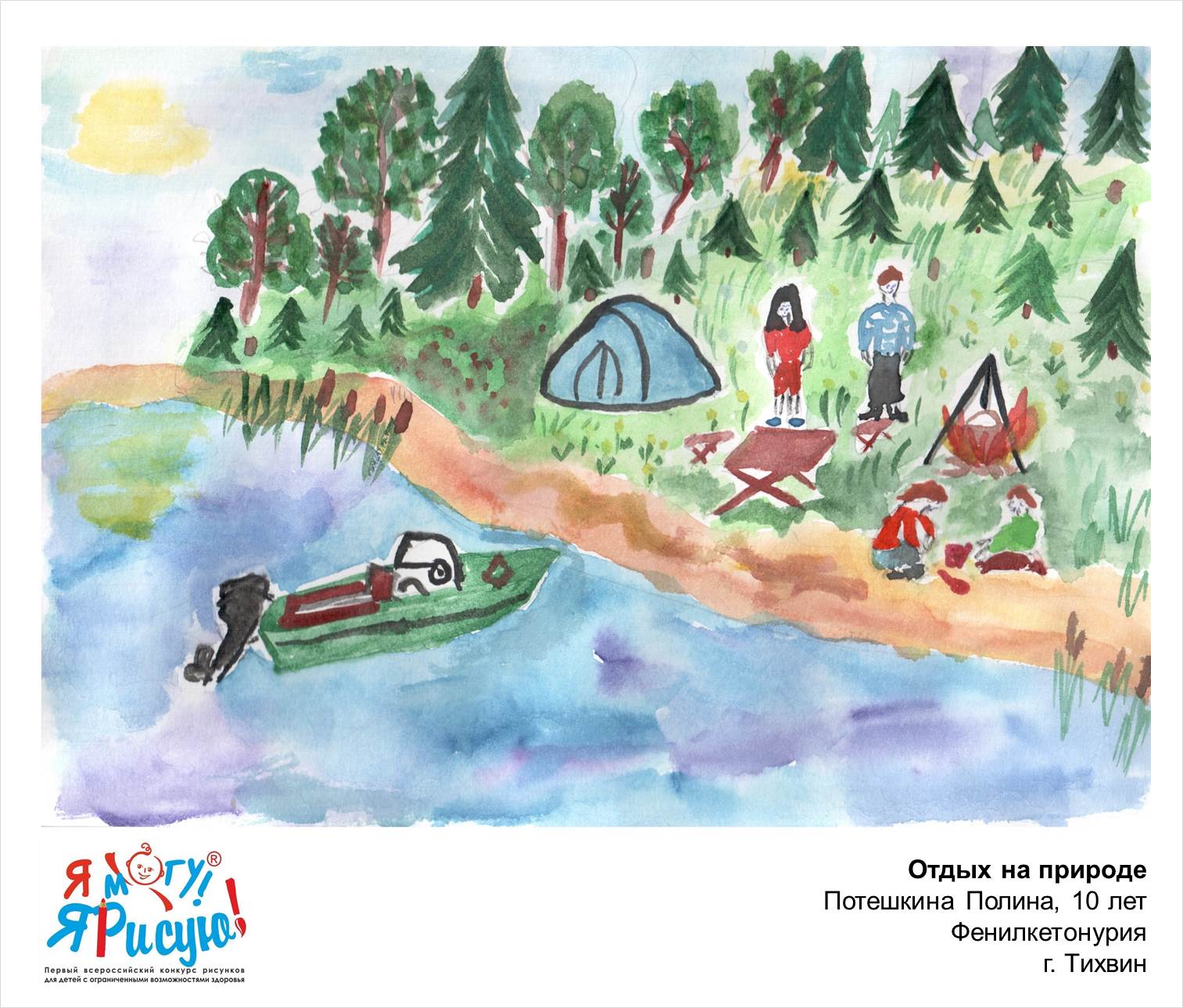 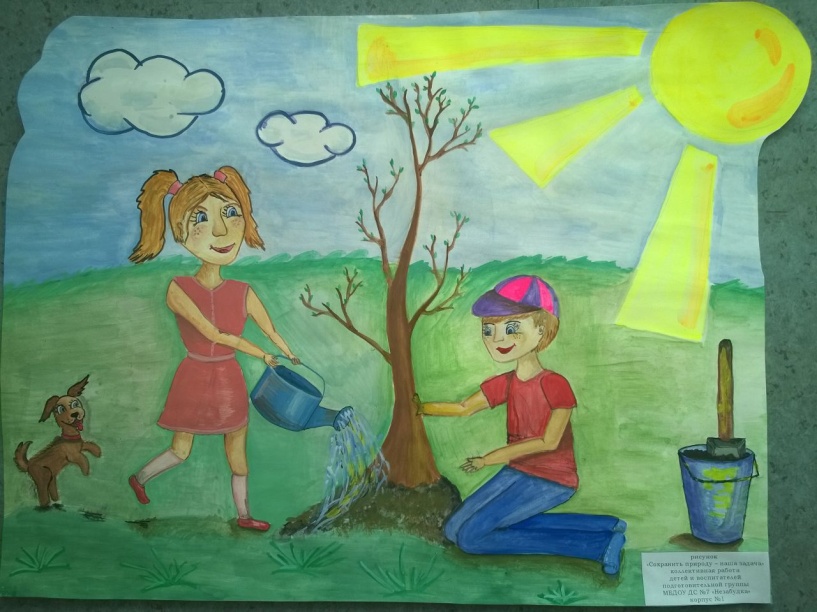 Рекомендуем для чтения:Н.Носов «Живая шляпа»Шляпа лежала на комоде, котенок Васька сидел на полу возле комода, а Вовка и Вадик сидели за столом и раскрашивали картинки. Вдруг позади них что-то плюхнулось — упало на пол. Они обернулись и увидели на полу возле комода шляпу.Вовка подошел к комоду, нагнулся, хотел поднять шляпу — и вдруг как закричит:— Ай-ай-ай! — и бегом в сторону.— Чего ты? — спрашивает Вадик.— Она жи-жи-живая!— Кто живая?— Шля-шля-шля-па.— Что ты! Разве шляпы бывают живые?— По-посмотри сам!Вадик подошел поближе и стал смотреть на шляпу. Вдруг шляпа поползла прямо к нему. Он как закричит:— Ай! — и прыг на диван. Вовка за ним.Шляпа вылезла на середину комнаты и остановилась. Ребята смотрят на нее и трясутся от страха. Тут шляпа повернулась и поползла к дивану.— Ай! Ой! — закричали ребята.Соскочили с дивана — и бегом из комнаты. Прибежали на кухню и дверь за собой закрыли.— Я у-у-хо-хо-жу! — говорит Вовка.— Куда?— Пойду к себе домой.— Почему?— Шляпы бо-боюсь! Я первый раз вижу, чтоб шляпа по комнате ходила.— А может быть, ее кто-нибудь за веревочку дергает?— Ну, пойди, посмотри.— Пойдем вместе. Я возьму клюшку. Если она к нам полезет, я ее клюшкой тресну.— Постой, я тоже клюшку возьму.— Да у нас другой клюшки нет.— Ну, я возьму лыжную палку.Они взяли клюшку и лыжную палку, приоткрыли дверь и заглянули в комнату.— Где же она? — спрашивает Вадик.— Вон там, возле стола.— Сейчас я ее как тресну клюшкой! — говорит Вадик. — Пусть только подлезет ближе, бродяга такая!Но шляпа лежала возле стола и не двигалась.— Ага, испугалась! — обрадовались ребята. — Боится лезть к нам.— Сейчас я ее спугну, — сказал Вадик.Он стал стучать по полу клюшкой и кричать:— Эй ты, шляпа!Но шляпа не двигалась.— Давай наберем картошки и будем в нее картошкой стрелять, — предложил Вовка.Они вернулись на кухню, набрали из корзины картошки и стали швырять ее в шляпу» Швыряли, швыряли, наконец, Вадик попал. Шляпа как подскочит кверху!— Мяу! — закричало что-то. Глядь, из-под шляпы высунулся серый хвост, потом лапа, а потом и сам котенок выскочил.— Васька! — обрадовались ребята.— Наверно, он сидел на полу, а шляпа на него с комода упала, — догадался Вовка.Вадик схватил Ваську и давай его обнимать!— Васька, миленький, как же ты под шляпу попал?Но Васька ничего не ответил, Он только фыркал и жмурился от света.Задание: выделить объекты живой и неживой природы.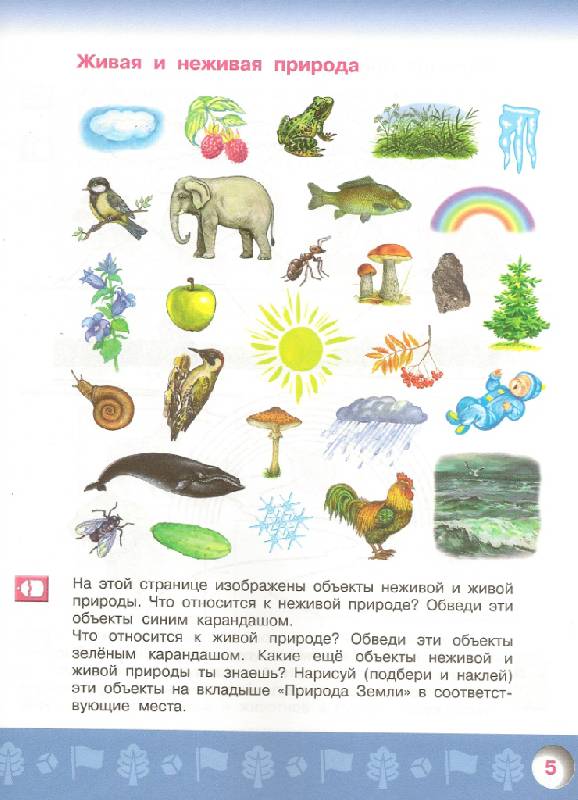 